S.N. COLLEGE, SIVAGIRI, VARKALADEPARTMENT OF CHEMISTRYCongratulations toNIKHILA SAJITHJAM-2021 & GATE-2021 WINNER(6th Semester B.Sc. CHEMISTRY)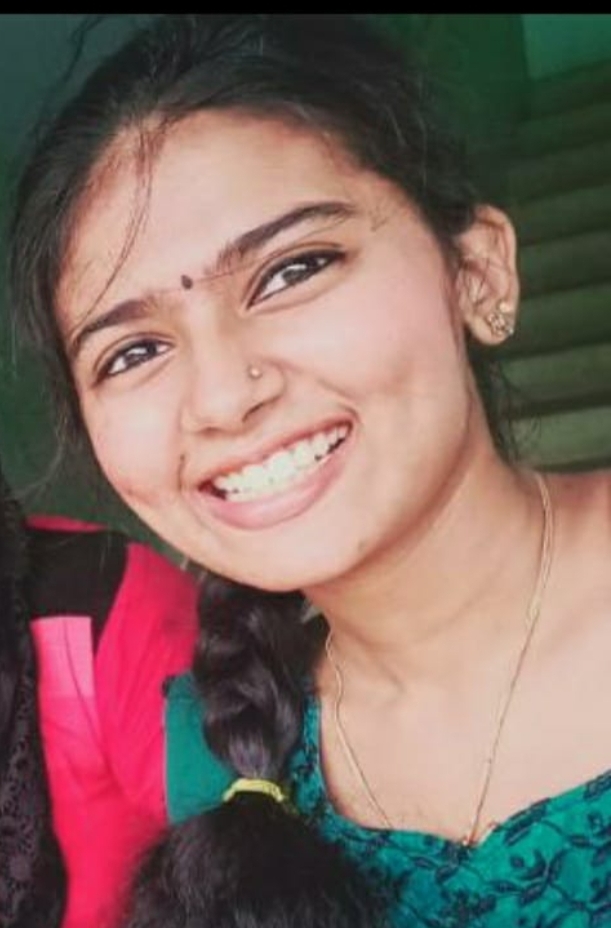 